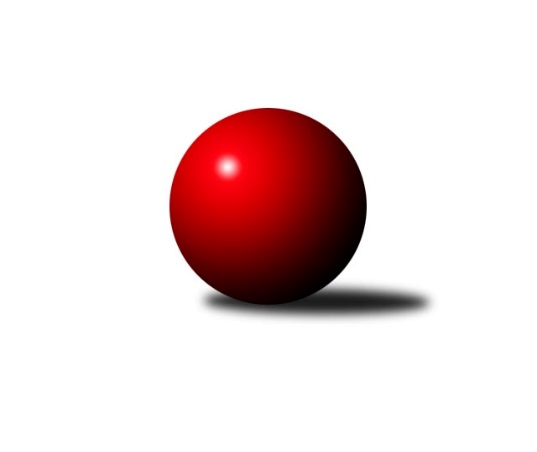 Č.13Ročník 2023/2024	19.5.2024 Interliga 2023/2024Statistika 13. kolaTabulka družstev:		družstvo	záp	výh	rem	proh	skore	sety	průměr	body	plné	dorážka	chyby	1.	ŠK Železiarne Podbrezová	10	10	0	0	74.0 : 6.0 	(175.5 : 64.5)	3721	20	2367	1354	4.2	2.	KK Ježci Jihlava	12	8	1	3	62.0 : 34.0 	(169.0 : 119.0)	3613	17	2328	1285	14.3	3.	Škk Trstená Starek	12	7	1	4	57.0 : 39.0 	(153.5 : 134.5)	3602	15	2336	1267	11.9	4.	TJ Rakovice	13	7	1	5	55.5 : 48.5 	(161.0 : 151.0)	3568	15	2326	1242	12.5	5.	TJ Valašské Meziříčí	11	6	0	5	40.5 : 47.5 	(126.0 : 138.0)	3516	12	2305	1211	30.9	6.	TJ Sokol Duchcov	11	5	0	6	40.0 : 48.0 	(119.0 : 145.0)	3485	10	2285	1200	15.9	7.	KK Slavoj Praha	11	4	1	6	39.0 : 49.0 	(126.5 : 137.5)	3543	9	2329	1213	16.7	8.	SKK Rokycany	12	4	1	7	38.5 : 57.5 	(144.5 : 143.5)	3526	9	2300	1226	12.2	9.	KK Inter Bratislava	12	4	0	8	36.5 : 59.5 	(117.0 : 171.0)	3487	8	2291	1196	15.1	10.	TJ Sokol Husovice	12	3	2	7	35.0 : 61.0 	(112.5 : 175.5)	3435	8	2253	1183	17.9	11.	FTC KO Fiľakovo	12	2	1	9	34.0 : 62.0 	(131.5 : 156.5)	3476	5	2270	1205	12Tabulka doma:		družstvo	záp	výh	rem	proh	skore	sety	průměr	body	maximum	minimum	1.	ŠK Železiarne Podbrezová	5	5	0	0	37.0 : 3.0 	(90.0 : 30.0)	3774	10	3839	3739	2.	TJ Valašské Meziříčí	6	5	0	1	27.5 : 20.5 	(74.0 : 70.0)	3552	10	3619	3492	3.	TJ Rakovice	7	4	1	2	32.5 : 23.5 	(92.0 : 76.0)	3618	9	3662	3522	4.	KK Ježci Jihlava	6	4	0	2	28.0 : 20.0 	(80.0 : 64.0)	3544	8	3609	3490	5.	Škk Trstená Starek	6	3	1	2	29.0 : 19.0 	(79.5 : 64.5)	3674	7	3828	3541	6.	KK Inter Bratislava	6	3	0	3	21.0 : 27.0 	(63.0 : 81.0)	3500	6	3589	3303	7.	FTC KO Fiľakovo	6	2	1	3	23.0 : 25.0 	(73.5 : 70.5)	3446	5	3492	3374	8.	TJ Sokol Duchcov	5	2	0	3	17.0 : 23.0 	(56.0 : 64.0)	3568	4	3630	3483	9.	KK Slavoj Praha	6	2	0	4	19.0 : 29.0 	(68.0 : 76.0)	3578	4	3686	3432	10.	TJ Sokol Husovice	6	2	0	4	19.0 : 29.0 	(57.5 : 86.5)	3419	4	3477	3371	11.	SKK Rokycany	5	1	1	3	14.0 : 26.0 	(56.5 : 63.5)	3533	3	3557	3471Tabulka venku:		družstvo	záp	výh	rem	proh	skore	sety	průměr	body	maximum	minimum	1.	ŠK Železiarne Podbrezová	5	5	0	0	37.0 : 3.0 	(85.5 : 34.5)	3711	10	3818	3531	2.	KK Ježci Jihlava	6	4	1	1	34.0 : 14.0 	(89.0 : 55.0)	3625	9	3729	3523	3.	Škk Trstená Starek	6	4	0	2	28.0 : 20.0 	(74.0 : 70.0)	3590	8	3678	3508	4.	TJ Rakovice	6	3	0	3	23.0 : 25.0 	(69.0 : 75.0)	3559	6	3635	3493	5.	TJ Sokol Duchcov	6	3	0	3	23.0 : 25.0 	(63.0 : 81.0)	3471	6	3545	3404	6.	SKK Rokycany	7	3	0	4	24.5 : 31.5 	(88.0 : 80.0)	3525	6	3629	3425	7.	KK Slavoj Praha	5	2	1	2	20.0 : 20.0 	(58.5 : 61.5)	3536	5	3671	3382	8.	TJ Sokol Husovice	6	1	2	3	16.0 : 32.0 	(55.0 : 89.0)	3438	4	3609	3201	9.	TJ Valašské Meziříčí	5	1	0	4	13.0 : 27.0 	(52.0 : 68.0)	3508	2	3555	3452	10.	KK Inter Bratislava	6	1	0	5	15.5 : 32.5 	(54.0 : 90.0)	3485	2	3585	3353	11.	FTC KO Fiľakovo	6	0	0	6	11.0 : 37.0 	(58.0 : 86.0)	3481	0	3616	3351Tabulka podzimní části:		družstvo	záp	výh	rem	proh	skore	sety	průměr	body	doma	venku	1.	ŠK Železiarne Podbrezová	10	10	0	0	74.0 : 6.0 	(175.5 : 64.5)	3721	20 	5 	0 	0 	5 	0 	0	2.	KK Ježci Jihlava	10	7	1	2	53.0 : 27.0 	(141.5 : 98.5)	3608	15 	4 	0 	1 	3 	1 	1	3.	Škk Trstená Starek	10	6	1	3	48.0 : 32.0 	(126.5 : 113.5)	3615	13 	3 	1 	1 	3 	0 	2	4.	TJ Rakovice	10	5	1	4	41.0 : 39.0 	(123.0 : 117.0)	3582	11 	2 	1 	2 	3 	0 	2	5.	TJ Valašské Meziříčí	10	5	0	5	34.5 : 45.5 	(112.0 : 128.0)	3515	10 	4 	0 	1 	1 	0 	4	6.	KK Slavoj Praha	10	4	1	5	37.0 : 43.0 	(117.5 : 122.5)	3543	9 	2 	0 	3 	2 	1 	2	7.	TJ Sokol Duchcov	10	4	0	6	35.0 : 45.0 	(107.5 : 132.5)	3475	8 	2 	0 	3 	2 	0 	3	8.	SKK Rokycany	10	3	1	6	31.5 : 48.5 	(120.5 : 119.5)	3539	7 	1 	1 	3 	2 	0 	3	9.	TJ Sokol Husovice	10	3	1	6	29.0 : 51.0 	(93.5 : 146.5)	3453	7 	2 	0 	3 	1 	1 	3	10.	KK Inter Bratislava	10	3	0	7	29.0 : 51.0 	(94.5 : 145.5)	3470	6 	2 	0 	3 	1 	0 	4	11.	FTC KO Fiľakovo	10	2	0	8	28.0 : 52.0 	(108.0 : 132.0)	3472	4 	2 	0 	3 	0 	0 	5Tabulka jarní části:		družstvo	záp	výh	rem	proh	skore	sety	průměr	body	doma	venku	1.	TJ Rakovice	3	2	0	1	14.5 : 9.5 	(38.0 : 34.0)	3541	4 	2 	0 	0 	0 	0 	1 	2.	TJ Valašské Meziříčí	1	1	0	0	6.0 : 2.0 	(14.0 : 10.0)	3584	2 	1 	0 	0 	0 	0 	0 	3.	TJ Sokol Duchcov	1	1	0	0	5.0 : 3.0 	(11.5 : 12.5)	3545	2 	0 	0 	0 	1 	0 	0 	4.	KK Ježci Jihlava	2	1	0	1	9.0 : 7.0 	(27.5 : 20.5)	3583	2 	0 	0 	1 	1 	0 	0 	5.	Škk Trstená Starek	2	1	0	1	9.0 : 7.0 	(27.0 : 21.0)	3548	2 	0 	0 	1 	1 	0 	0 	6.	KK Inter Bratislava	2	1	0	1	7.5 : 8.5 	(22.5 : 25.5)	3550	2 	1 	0 	0 	0 	0 	1 	7.	SKK Rokycany	2	1	0	1	7.0 : 9.0 	(24.0 : 24.0)	3488	2 	0 	0 	0 	1 	0 	1 	8.	FTC KO Fiľakovo	2	0	1	1	6.0 : 10.0 	(23.5 : 24.5)	3443	1 	0 	1 	0 	0 	0 	1 	9.	TJ Sokol Husovice	2	0	1	1	6.0 : 10.0 	(19.0 : 29.0)	3388	1 	0 	0 	1 	0 	1 	0 	10.	ŠK Železiarne Podbrezová	0	0	0	0	0.0 : 0.0 	(0.0 : 0.0)	0	0 	0 	0 	0 	0 	0 	0 	11.	KK Slavoj Praha	1	0	0	1	2.0 : 6.0 	(9.0 : 15.0)	3565	0 	0 	0 	1 	0 	0 	0 Zisk bodů pro družstvo:		jméno hráče	družstvo	body	zápasy	v %	dílčí body	sety	v %	1.	Mikolaj Konopka 	Škk Trstená Starek 	12	/	12	(100%)	39	/	48	(81%)	2.	Jaroslav Hažva 	KK Slavoj Praha 	11	/	11	(100%)	40	/	44	(91%)	3.	Marcel Ivančík 	TJ Rakovice 	11	/	13	(85%)	31	/	52	(60%)	4.	Rostislav Gorecký 	ŠK Železiarne Podbrezová 	10	/	10	(100%)	32.5	/	40	(81%)	5.	Bystrík Vadovič 	ŠK Železiarne Podbrezová 	10	/	10	(100%)	31	/	40	(78%)	6.	Petr Dobeš ml.	KK Ježci Jihlava 	10	/	11	(91%)	33	/	44	(75%)	7.	Jiří Veselý 	ŠK Železiarne Podbrezová 	9	/	9	(100%)	27	/	36	(75%)	8.	Jan Bína 	ŠK Železiarne Podbrezová 	9	/	10	(90%)	31.5	/	40	(79%)	9.	Zdeněk Ransdorf 	TJ Sokol Duchcov 	9	/	11	(82%)	30.5	/	44	(69%)	10.	Tomáš ŽiŽlavskÝ 	TJ Sokol Husovice 	9	/	12	(75%)	27.5	/	48	(57%)	11.	Peter Nemček 	ŠK Železiarne Podbrezová 	8	/	9	(89%)	28	/	36	(78%)	12.	Damián Knapp 	FTC KO Fiľakovo 	8	/	11	(73%)	25.5	/	44	(58%)	13.	Boris Šintál 	TJ Rakovice 	8	/	12	(67%)	29.5	/	48	(61%)	14.	Petr Hendrych 	ŠK Železiarne Podbrezová 	7	/	9	(78%)	20.5	/	36	(57%)	15.	Tomáš Valík 	KK Ježci Jihlava 	7	/	10	(70%)	24.5	/	40	(61%)	16.	Jan Endršt 	TJ Sokol Duchcov 	7	/	10	(70%)	23	/	40	(58%)	17.	Lukáš Vik 	KK Ježci Jihlava 	7	/	11	(64%)	25	/	44	(57%)	18.	Ondřej Topič 	TJ Valašské Meziříčí 	7	/	11	(64%)	24	/	44	(55%)	19.	Robin Parkan 	KK Ježci Jihlava 	7	/	12	(58%)	28	/	48	(58%)	20.	Daniel Pažitný 	Škk Trstená Starek 	7	/	12	(58%)	25	/	48	(52%)	21.	Šimon Magala 	TJ Rakovice 	7	/	13	(54%)	29.5	/	52	(57%)	22.	Miroslav Vlčko 	KK Inter Bratislava 	6.5	/	7	(93%)	17	/	28	(61%)	23.	Michal Jirouš 	SKK Rokycany 	6.5	/	10	(65%)	24	/	40	(60%)	24.	Daniel Braun 	KK Ježci Jihlava 	6	/	7	(86%)	19.5	/	28	(70%)	25.	Zdeněk Gartus 	KK Slavoj Praha 	6	/	10	(60%)	22.5	/	40	(56%)	26.	Peter Magala 	TJ Rakovice 	6	/	10	(60%)	22	/	40	(55%)	27.	Jaroslav Bulant 	TJ Sokol Duchcov 	6	/	10	(60%)	18	/	40	(45%)	28.	Michal Šimek 	TJ Sokol Husovice 	6	/	11	(55%)	24	/	44	(55%)	29.	Martin Kozák 	Škk Trstená Starek 	6	/	11	(55%)	21.5	/	44	(49%)	30.	Jakub Kurylo 	TJ Rakovice 	5.5	/	12	(46%)	26.5	/	48	(55%)	31.	Ondřej Matula 	KK Ježci Jihlava 	5	/	7	(71%)	16	/	28	(57%)	32.	Alexander Šimon 	FTC KO Fiľakovo 	5	/	8	(63%)	19.5	/	32	(61%)	33.	Radek Hejhal 	SKK Rokycany 	5	/	9	(56%)	22	/	36	(61%)	34.	Róbert Kluka 	FTC KO Fiľakovo 	5	/	10	(50%)	21	/	40	(53%)	35.	Marek Zajko 	KK Inter Bratislava 	5	/	10	(50%)	17	/	40	(43%)	36.	Milan Kojnok 	FTC KO Fiľakovo 	5	/	12	(42%)	23.5	/	48	(49%)	37.	Tomáš Juřík 	TJ Valašské Meziříčí 	4.5	/	10	(45%)	17	/	40	(43%)	38.	Michal Szulc 	Škk Trstená Starek 	4	/	5	(80%)	13	/	20	(65%)	39.	Vojtěch Špelina 	SKK Rokycany 	4	/	6	(67%)	15	/	24	(63%)	40.	Mojmír Holec 	KK Ježci Jihlava 	4	/	8	(50%)	17.5	/	32	(55%)	41.	Lukáš Juris 	Škk Trstená Starek 	4	/	9	(44%)	20	/	36	(56%)	42.	Peter Šibal 	Škk Trstená Starek 	4	/	9	(44%)	18.5	/	36	(51%)	43.	Jiří Mrlík 	TJ Valašské Meziříčí 	4	/	9	(44%)	17	/	36	(47%)	44.	Jakub Pekárek 	TJ Valašské Meziříčí 	4	/	9	(44%)	15	/	36	(42%)	45.	Marek Harčarík 	KK Inter Bratislava 	4	/	9	(44%)	14	/	36	(39%)	46.	Martin Starek 	Škk Trstená Starek 	4	/	9	(44%)	12.5	/	36	(35%)	47.	Jakub Kičinko 	KK Inter Bratislava 	4	/	10	(40%)	19	/	40	(48%)	48.	Libor Škoula 	TJ Sokol Husovice 	4	/	10	(40%)	15.5	/	40	(39%)	49.	Jakub Haresta 	TJ Sokol Husovice 	4	/	10	(40%)	15	/	40	(38%)	50.	Tomáš Cabák 	TJ Valašské Meziříčí 	4	/	11	(36%)	24	/	44	(55%)	51.	Miroslav Šnejdar ml.	SKK Rokycany 	3	/	4	(75%)	8	/	16	(50%)	52.	Radoslav Fuska 	KK Inter Bratislava 	3	/	7	(43%)	12	/	28	(43%)	53.	Karel Koubek 	SKK Rokycany 	3	/	9	(33%)	20.5	/	36	(57%)	54.	Petr Pavlík 	KK Slavoj Praha 	3	/	9	(33%)	16	/	36	(44%)	55.	Miroslav Fiedler 	KK Inter Bratislava 	3	/	9	(33%)	15.5	/	36	(43%)	56.	Milan Wagner 	SKK Rokycany 	3	/	10	(30%)	18	/	40	(45%)	57.	Milan Stránský 	TJ Sokol Duchcov 	3	/	10	(30%)	15	/	40	(38%)	58.	Michal Koubek 	KK Slavoj Praha 	3	/	10	(30%)	13	/	40	(33%)	59.	Patrik Flachbart 	FTC KO Fiľakovo 	3	/	12	(25%)	23	/	48	(48%)	60.	David PlŠek 	TJ Sokol Husovice 	3	/	12	(25%)	14	/	48	(29%)	61.	Marek Štefančík 	Škk Trstená Starek 	2	/	3	(67%)	4	/	12	(33%)	62.	Radim Metelka 	TJ Valašské Meziříčí 	2	/	5	(40%)	13	/	20	(65%)	63.	Lukáš Janko 	KK Slavoj Praha 	2	/	5	(40%)	8	/	20	(40%)	64.	Tomáš VÁlka 	TJ Sokol Husovice 	2	/	5	(40%)	7	/	20	(35%)	65.	Roman Pytlík 	SKK Rokycany 	2	/	6	(33%)	11.5	/	24	(48%)	66.	David Horák 	TJ Sokol Duchcov 	2	/	6	(33%)	11	/	24	(46%)	67.	Lukáš Nesteš 	TJ Rakovice 	2	/	6	(33%)	6	/	24	(25%)	68.	Patrik Tumma 	KK Inter Bratislava 	2	/	7	(29%)	12	/	28	(43%)	69.	Erik Gallo 	FTC KO Fiľakovo 	2	/	7	(29%)	9	/	28	(32%)	70.	Michal Bučko 	SKK Rokycany 	2	/	8	(25%)	15	/	32	(47%)	71.	František Rusín 	KK Slavoj Praha 	2	/	8	(25%)	13	/	32	(41%)	72.	Evžen Valtr 	KK Slavoj Praha 	2	/	8	(25%)	9	/	32	(28%)	73.	Dalibor Jandík 	TJ Valašské Meziříčí 	2	/	9	(22%)	13	/	36	(36%)	74.	Matěj Novák 	TJ Sokol Duchcov 	2	/	9	(22%)	9.5	/	36	(26%)	75.	Miloš Civín 	TJ Sokol Duchcov 	1	/	1	(100%)	3	/	4	(75%)	76.	Michal Juroška 	TJ Valašské Meziříčí 	1	/	2	(50%)	3	/	8	(38%)	77.	Svatopluk Kocourek 	TJ Sokol Husovice 	1	/	4	(25%)	2	/	16	(13%)	78.	Martin Pozsgai 	KK Inter Bratislava 	1	/	6	(17%)	5	/	24	(21%)	79.	Jakub HnÁt 	TJ Sokol Husovice 	0	/	1	(0%)	2	/	4	(50%)	80.	Tomáš Prívozník 	TJ Rakovice 	0	/	1	(0%)	2	/	4	(50%)	81.	Damián Bielik 	TJ Rakovice 	0	/	1	(0%)	1.5	/	4	(38%)	82.	Igor Jasensky 	KK Inter Bratislava 	0	/	1	(0%)	1.5	/	4	(38%)	83.	Radim Meluzin 	TJ Sokol Husovice 	0	/	1	(0%)	1	/	4	(25%)	84.	Ladislav Flachbart 	FTC KO Fiľakovo 	0	/	1	(0%)	1	/	4	(25%)	85.	Ladislav Moulis 	SKK Rokycany 	0	/	1	(0%)	0	/	4	(0%)	86.	Samuel Pohanič 	KK Inter Bratislava 	0	/	1	(0%)	0	/	4	(0%)	87.	Radek Janás 	TJ Sokol Husovice 	0	/	2	(0%)	3	/	8	(38%)	88.	Stanislav Partl 	KK Ježci Jihlava 	0	/	2	(0%)	3	/	8	(38%)	89.	Jiří Radil 	TJ Sokol Husovice 	0	/	2	(0%)	1	/	8	(13%)	90.	Roman Magala 	TJ Rakovice 	0	/	3	(0%)	5	/	12	(42%)	91.	Pavel Honsa 	SKK Rokycany 	0	/	3	(0%)	4	/	12	(33%)	92.	Patrik Kovács 	FTC KO Fiľakovo 	0	/	3	(0%)	0	/	12	(0%)	93.	Jiří Zemánek 	TJ Sokol Duchcov 	0	/	4	(0%)	5	/	16	(31%)	94.	Martin Dolnák 	TJ Rakovice 	0	/	5	(0%)	6	/	20	(30%)	95.	Sándor Szabó 	FTC KO Fiľakovo 	0	/	5	(0%)	5	/	20	(25%)Průměry na kuželnách:		kuželna	průměr	plné	dorážka	chyby	výkon na hráče	1.	Podbrezová, 1-6	3651	2365	1285	9.1	(608.5)	2.	Trstená, 1-4	3631	2350	1281	12.3	(605.2)	3.	SK Žižkov Praha, 1-4	3603	2344	1259	12.1	(600.6)	4.	Rakovice, 1-4	3595	2330	1264	16.6	(599.3)	5.	Duchcov, 1-4	3583	2324	1259	14.3	(597.3)	6.	SKK Rokycany, 1-4	3549	2324	1225	12.2	(591.6)	7.	TJ Valašské Meziříčí, 1-4	3527	2288	1238	28.9	(587.8)	8.	Inter BA, 1-6	3505	2294	1211	15.3	(584.3)	9.	KK PSJ Jihlava, 1-4	3490	2284	1205	14.6	(581.7)	10.	TJ Sokol Brno IV, 1-4	3469	2278	1191	14.2	(578.3)	11.	Fiľakovo, 1-4	3449	2250	1198	12.3	(574.9)Nejlepší výkony na kuželnách:Podbrezová, 1-6ŠK Železiarne Podbrezová	3839	8. kolo	Jan Bína 	ŠK Železiarne Podbrezová	687	5. koloŠK Železiarne Podbrezová	3785	6. kolo	Jiří Veselý 	ŠK Železiarne Podbrezová	685	8. koloŠK Železiarne Podbrezová	3763	10. kolo	Jan Bína 	ŠK Železiarne Podbrezová	661	8. koloŠK Železiarne Podbrezová	3746	5. kolo	Rostislav Gorecký 	ŠK Železiarne Podbrezová	659	6. koloŠK Železiarne Podbrezová	3739	3. kolo	Bystrík Vadovič 	ŠK Železiarne Podbrezová	659	10. koloŠkk Trstená Starek	3597	6. kolo	Jiří Veselý 	ŠK Železiarne Podbrezová	654	6. koloSKK Rokycany	3597	3. kolo	Jiří Veselý 	ŠK Železiarne Podbrezová	652	3. koloTJ Rakovice	3594	8. kolo	Marcel Ivančík 	TJ Rakovice	646	8. koloKK Inter Bratislava	3435	10. kolo	Peter Nemček 	ŠK Železiarne Podbrezová	643	5. koloTJ Sokol Duchcov	3417	5. kolo	Jiří Veselý 	ŠK Železiarne Podbrezová	643	5. koloTrstená, 1-4Škk Trstená Starek	3828	1. kolo	Jaroslav Hažva 	KK Slavoj Praha	706	3. koloŠkk Trstená Starek	3711	8. kolo	Mikolaj Konopka 	Škk Trstená Starek	675	8. koloKK Ježci Jihlava	3711	5. kolo	Mikolaj Konopka 	Škk Trstená Starek	668	1. koloŠkk Trstená Starek	3690	10. kolo	Lukáš Juris 	Škk Trstená Starek	663	10. koloKK Slavoj Praha	3671	3. kolo	Petr Dobeš ml.	KK Ježci Jihlava	663	5. koloŠkk Trstená Starek	3660	3. kolo	Peter Šibal 	Škk Trstená Starek	661	1. koloŠkk Trstená Starek	3611	5. kolo	Mikolaj Konopka 	Škk Trstená Starek	661	5. koloFTC KO Fiľakovo	3562	8. kolo	Robin Parkan 	KK Ježci Jihlava	657	5. koloSKK Rokycany	3550	13. kolo	Mikolaj Konopka 	Škk Trstená Starek	649	3. koloŠkk Trstená Starek	3541	13. kolo	Martin Kozák 	Škk Trstená Starek	646	5. koloSK Žižkov Praha, 1-4ŠK Železiarne Podbrezová	3818	2. kolo	Peter Nemček 	ŠK Železiarne Podbrezová	702	2. koloKK Slavoj Praha	3686	4. kolo	Jaroslav Hažva 	KK Slavoj Praha	675	4. koloKK Slavoj Praha	3656	2. kolo	Jaroslav Hažva 	KK Slavoj Praha	663	6. koloKK Ježci Jihlava	3648	12. kolo	Jaroslav Hažva 	KK Slavoj Praha	662	2. koloKK Slavoj Praha	3638	6. kolo	Jaroslav Hažva 	KK Slavoj Praha	661	11. koloFTC KO Fiľakovo	3616	4. kolo	Ondřej Topič 	TJ Valašské Meziříčí	640	6. koloTJ Sokol Husovice	3609	8. kolo	Jaroslav Hažva 	KK Slavoj Praha	639	12. koloKK Slavoj Praha	3565	12. kolo	Lukáš Vik 	KK Ježci Jihlava	638	12. koloTJ Valašské Meziříčí	3555	6. kolo	Zdeněk Gartus 	KK Slavoj Praha	634	6. koloTJ Sokol Duchcov	3532	11. kolo	Bystrík Vadovič 	ŠK Železiarne Podbrezová	628	2. koloRakovice, 1-4KK Ježci Jihlava	3729	7. kolo	Jaroslav Hažva 	KK Slavoj Praha	652	3. koloŠkk Trstená Starek	3678	9. kolo	Marcel Ivančík 	TJ Rakovice	645	1. koloTJ Rakovice	3662	9. kolo	Marcel Ivančík 	TJ Rakovice	644	3. koloTJ Rakovice	3659	7. kolo	Tomáš ŽiŽlavskÝ 	TJ Sokol Husovice	642	3. koloTJ Rakovice	3655	13. kolo	Marcel Ivančík 	TJ Rakovice	641	7. koloTJ Rakovice	3645	3. kolo	Šimon Magala 	TJ Rakovice	639	9. koloTJ Rakovice	3619	1. kolo	Marcel Ivančík 	TJ Rakovice	639	13. koloKK Inter Bratislava	3585	13. kolo	Lukáš Vik 	KK Ježci Jihlava	639	7. koloTJ Sokol Husovice	3565	3. kolo	Šimon Magala 	TJ Rakovice	637	3. koloTJ Rakovice	3564	3. kolo	Mikolaj Konopka 	Škk Trstená Starek	636	9. koloDuchcov, 1-4TJ Rakovice	3635	6. kolo	Jan Endršt 	TJ Sokol Duchcov	681	2. koloTJ Sokol Duchcov	3630	2. kolo	Jan Endršt 	TJ Sokol Duchcov	650	8. koloSKK Rokycany	3629	10. kolo	Radek Hejhal 	SKK Rokycany	645	10. koloKK Ježci Jihlava	3610	2. kolo	Jan Endršt 	TJ Sokol Duchcov	643	2. koloTJ Sokol Duchcov	3592	8. kolo	Marcel Ivančík 	TJ Rakovice	640	6. koloTJ Sokol Duchcov	3582	10. kolo	Jan Endršt 	TJ Sokol Duchcov	638	6. koloŠkk Trstená Starek	3580	2. kolo	Jakub Kurylo 	TJ Rakovice	637	6. koloTJ Sokol Duchcov	3553	6. kolo	Petr Dobeš ml.	KK Ježci Jihlava	634	2. koloKK Inter Bratislava	3544	8. kolo	Miroslav Vlčko 	KK Inter Bratislava	634	8. koloTJ Sokol Duchcov	3483	2. kolo	Zdeněk Ransdorf 	TJ Sokol Duchcov	633	2. koloSKK Rokycany, 1-4Škk Trstená Starek	3624	2. kolo	Michal Bučko 	SKK Rokycany	643	2. koloKK Slavoj Praha	3597	9. kolo	Radek Hejhal 	SKK Rokycany	641	11. koloKK Inter Bratislava	3571	8. kolo	Marcel Ivančík 	TJ Rakovice	640	6. koloSKK Rokycany	3557	2. kolo	Jaroslav Hažva 	KK Slavoj Praha	639	9. koloSKK Rokycany	3556	11. kolo	Mikolaj Konopka 	Škk Trstená Starek	638	2. koloSKK Rokycany	3546	6. kolo	Radek Hejhal 	SKK Rokycany	633	9. koloSKK Rokycany	3533	9. kolo	Michal Jirouš 	SKK Rokycany	628	8. koloKK Ježci Jihlava	3527	11. kolo	Radek Hejhal 	SKK Rokycany	625	6. koloTJ Rakovice	3516	6. kolo	Evžen Valtr 	KK Slavoj Praha	624	9. koloSKK Rokycany	3471	8. kolo	Daniel Braun 	KK Ježci Jihlava	621	11. koloTJ Valašské Meziříčí, 1-4ŠK Železiarne Podbrezová	3802	11. kolo	Jan Bína 	ŠK Železiarne Podbrezová	676	11. koloTJ Valašské Meziříčí	3619	7. kolo	Petr Hendrych 	ŠK Železiarne Podbrezová	656	11. koloTJ Valašské Meziříčí	3584	12. kolo	Tomáš Cabák 	TJ Valašské Meziříčí	651	7. koloTJ Valašské Meziříčí	3548	3. kolo	Radim Metelka 	TJ Valašské Meziříčí	649	11. koloTJ Valašské Meziříčí	3544	11. kolo	Radim Metelka 	TJ Valašské Meziříčí	647	5. koloTJ Valašské Meziříčí	3526	5. kolo	Rostislav Gorecký 	ŠK Železiarne Podbrezová	641	11. koloTJ Rakovice	3493	12. kolo	Radek Hejhal 	SKK Rokycany	639	5. koloTJ Valašské Meziříčí	3492	11. kolo	Bystrík Vadovič 	ŠK Železiarne Podbrezová	631	11. koloSKK Rokycany	3487	5. kolo	Peter Nemček 	ŠK Železiarne Podbrezová	625	11. koloTJ Sokol Duchcov	3429	7. kolo	Radim Metelka 	TJ Valašské Meziříčí	620	3. koloInter BA, 1-6KK Inter Bratislava	3589	11. kolo	Jaroslav Hažva 	KK Slavoj Praha	657	7. koloTJ Rakovice	3563	2. kolo	Miroslav Vlčko 	KK Inter Bratislava	633	5. koloKK Inter Bratislava	3544	2. kolo	Michal Šimek 	TJ Sokol Husovice	629	5. koloKK Slavoj Praha	3543	7. kolo	Petr Dobeš ml.	KK Ježci Jihlava	620	9. koloKK Inter Bratislava	3542	5. kolo	Marek Zajko 	KK Inter Bratislava	620	12. koloKK Ježci Jihlava	3523	9. kolo	Miroslav Vlčko 	KK Inter Bratislava	619	11. koloKK Inter Bratislava	3514	12. kolo	Mikolaj Konopka 	Škk Trstená Starek	612	11. koloFTC KO Fiľakovo	3512	12. kolo	Patrik Tumma 	KK Inter Bratislava	611	11. koloKK Inter Bratislava	3509	7. kolo	Šimon Magala 	TJ Rakovice	609	2. koloŠkk Trstená Starek	3508	11. kolo	Tomáš ŽiŽlavskÝ 	TJ Sokol Husovice	608	5. koloKK PSJ Jihlava, 1-4ŠK Železiarne Podbrezová	3684	2. kolo	Jan Bína 	ŠK Železiarne Podbrezová	646	2. koloKK Ježci Jihlava	3609	10. kolo	Tomáš Valík 	KK Ježci Jihlava	645	1. koloKK Ježci Jihlava	3581	4. kolo	Petr Dobeš ml.	KK Ježci Jihlava	644	4. koloKK Ježci Jihlava	3548	1. kolo	Zdeněk Ransdorf 	TJ Sokol Duchcov	641	13. koloTJ Sokol Duchcov	3545	13. kolo	Ondřej Topič 	TJ Valašské Meziříčí	633	8. koloKK Ježci Jihlava	3520	8. kolo	Jiří Veselý 	ŠK Železiarne Podbrezová	627	2. koloKK Ježci Jihlava	3517	13. kolo	Petr Dobeš ml.	KK Ježci Jihlava	626	10. koloKK Ježci Jihlava	3490	2. kolo	Robin Parkan 	KK Ježci Jihlava	625	10. koloTJ Valašské Meziříčí	3456	8. kolo	Petr Dobeš ml.	KK Ježci Jihlava	621	1. koloKK Slavoj Praha	3382	1. kolo	Daniel Braun 	KK Ježci Jihlava	619	13. koloTJ Sokol Brno IV, 1-4ŠK Železiarne Podbrezová	3719	11. kolo	Jan Bína 	ŠK Železiarne Podbrezová	680	11. koloŠkk Trstená Starek	3555	12. kolo	Michal Bučko 	SKK Rokycany	643	7. koloSKK Rokycany	3531	7. kolo	Peter Nemček 	ŠK Železiarne Podbrezová	639	11. koloTJ Sokol Husovice	3477	2. kolo	Mikolaj Konopka 	Škk Trstená Starek	638	12. koloFTC KO Fiľakovo	3461	2. kolo	Jiří Veselý 	ŠK Železiarne Podbrezová	623	11. koloTJ Valašské Meziříčí	3452	4. kolo	Daniel Pažitný 	Škk Trstená Starek	617	12. koloTJ Sokol Husovice	3450	12. kolo	Ondřej Topič 	TJ Valašské Meziříčí	606	4. koloTJ Sokol Husovice	3410	9. kolo	Michal Šimek 	TJ Sokol Husovice	605	4. koloTJ Sokol Husovice	3405	4. kolo	Jaroslav Bulant 	TJ Sokol Duchcov	605	9. koloTJ Sokol Duchcov	3404	9. kolo	Rostislav Gorecký 	ŠK Železiarne Podbrezová	604	11. koloFiľakovo, 1-4TJ Rakovice	3555	10. kolo	Miroslav Šnejdar ml.	SKK Rokycany	636	3. koloŠK Železiarne Podbrezová	3531	7. kolo	Boris Šintál 	TJ Rakovice	632	10. koloTJ Sokol Duchcov	3498	5. kolo	Róbert Kluka 	FTC KO Fiľakovo	629	5. koloFTC KO Fiľakovo	3492	10. kolo	Peter Nemček 	ŠK Železiarne Podbrezová	628	7. koloFTC KO Fiľakovo	3490	5. kolo	Jaroslav Bulant 	TJ Sokol Duchcov	626	5. koloFTC KO Fiľakovo	3482	3. kolo	Damián Knapp 	FTC KO Fiľakovo	620	10. koloSKK Rokycany	3455	3. kolo	Alexander Šimon 	FTC KO Fiľakovo	617	5. koloFTC KO Fiľakovo	3421	1. kolo	Šimon Magala 	TJ Rakovice	615	10. koloFTC KO Fiľakovo	3414	7. kolo	Marcel Ivančík 	TJ Rakovice	613	10. koloFTC KO Fiľakovo	3374	13. kolo	Alexander Šimon 	FTC KO Fiľakovo	609	7. koloČetnost výsledků:	8.0 : 0.0	4x	7.0 : 1.0	5x	6.5 : 1.5	1x	6.0 : 2.0	15x	5.0 : 3.0	7x	4.5 : 3.5	1x	4.0 : 4.0	4x	3.0 : 5.0	6x	2.0 : 6.0	13x	1.0 : 7.0	4x	0.0 : 8.0	4x